PRESS NOTICE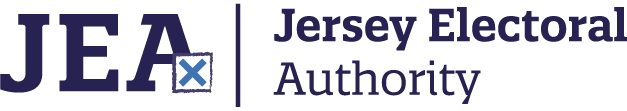 Friday 25 March 2022New nomination form and process for election candidates  Jersey Electoral Authority (JEA) has published the 2022 nomination form for candidates standing for election as either Deputy or Connétable (Constable) in the election which takes place on 22 June.A number of changes to the nomination process will come into effect for this year’s election, following recommendations by the Commonwealth Parliamentary Association Electoral Observers when they reviewed Jersey’s last election in 2018. What’s changing:There will be no nomination events, instead, all candidates will need to submit their nomination form and declaration, by hand, to the Jersey Electoral Authority at Morier House, Halkett Place, St Helier, between 9am – 5pm on Wednesday 11, Thursday 12 or Friday 13 MayCandidates will also be required to submit their manifesto and photo (electronically) at the point of nominationDetails of all candidates, including manifestos and photographs will be announced on Vote.je and to the media on Wednesday 18 MayWhat’s not changing:All candidates need to collect 10 signatures of support, all of whom need to be on the electoral register in the constituency where the nominee is standingAll nomination signatures must be written in ink, electronic signatures will not be acceptedManifestos to feature on Vote.je and the booklets distributed to households have a word limit of 500As well as the revised nomination form, a Code of Conduct has been drawn up by the Jersey Electoral Authority (JEA). All candidates will be expected to comply with this Code, which provides general guidance for anyone standing for election, detailing the behaviours expected from candidates and their supporters during the campaign and at polling stations, as well as information about election expenses declarations. JEA Chair, John Everett said: “We are hopeful that the new process will be well received by candidates. Not only is the revised form easier to navigate, but the extended submissions period also allows for plenty of time for any issues to be addressed so that all eligible candidates can be announced on vote.je on 18th May.” “The Code of Conduct, alongside the advice and resources on Vote.je, is designed to guide candidates through their campaign journey, but the JEA is also here to help and answer any questions along the way and we encourage any prospective candidates to get in touch with us via admin@jea.je .” -ENDS-Notes to Editors: The published resources include: Candidate Nomination - formDeputy declaration - formConnetable declaration - formJEA Code of Conduct - formVote.je – candidate resources – website For further information contact Lisa Hart, Deputy Greffier l.hart@gov.jeJohn Everett, Chair, JEA  j.everett@jea.jeThe JEA was established in response to recommendations contained within the CPA Electoral Observer’s Mission Report published after the last elections in 2018. Whilst those currently responsible for the elections in Jersey; namely the Parishes, Judicial Greffe and States Greffe, work well together, the creation of the JEA provides a politically neutral and independent arbiter to determine candidate disputes, complaints, address conduct issues amongst candidates and also oversee the review of election expenditure by candidates 